Звіт за дослідженням слухачів PhD програм у січні-лютому 2020 року. КНУ імені Тараса Шевченка.ОП «Екологія»ШкалаСередні значення## [1] "Екологія"
##                                                                                  contep_SQ001 
## "[Опис освітньої програми є цілком зрозумілим] Зміст освітньої програми та якість викладання"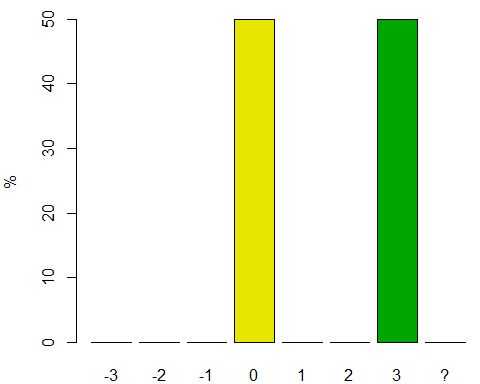 ## 
## -3 -2 -1  0  1  2  3  ? 
##  0  0  0 50  0  0 50  0 
## [1] "Екологія"
##                                                                                                    contep_SQ002 
## "[Опис освітньої програми відповідає реальному процесу навчання] Зміст освітньої програми та якість викладання"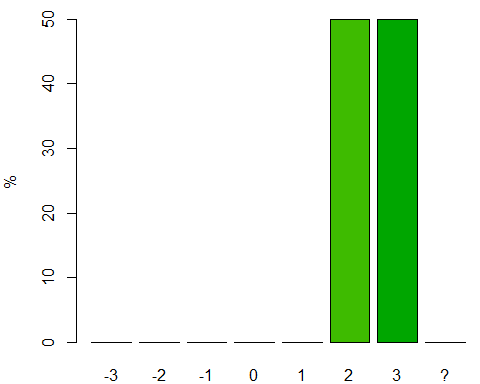 ## 
## -3 -2 -1  0  1  2  3  ? 
##  0  0  0  0  0 50 50  0 
## [1] "Екологія"
##                                                                                                                                   contep_SQ003 
## "[Опис освітньої програми та всіх дисциплін є у вільному доступі (наприклад, на сайті університету)] Зміст освітньої програми та якість викла"## 
## -3 -2 -1  0  1  2  3  ? 
##  0  0  0  0  0 50 50  0 
## [1] "Екологія"
##                                                                                                        contep_SQ004 
## "[Процес обрання дисциплін вільного вибору є прозорим та зрозумілим] Зміст освітньої програми та якість викладання"## 
## -3 -2 -1  0  1  2  3  ? 
##  0  0  0  0  0 50 50  0 
## [1] "Екологія"
##                                                                                           contep_SQ005 
## "[Критерії оцінювання знань є прозорими та зрозумілим ] Зміст освітньої програми та якість викладання"## 
## -3 -2 -1  0  1  2  3  ? 
##  0  0  0  0  0 50 50  0 
## [1] "Екологія"
##                                                                                                                                    contep_SQ006 
## "[Серед дисциплін вільного вибору є такі, що відповідають Вашим науковим та особистим інтересам] Зміст освітньої програми та якість виклада..."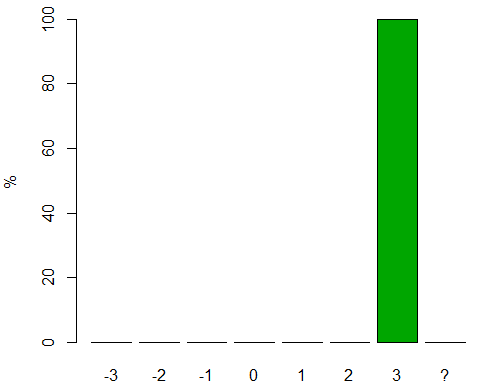 ## 
##  -3  -2  -1   0   1   2   3   ? 
##   0   0   0   0   0   0 100   0 
## [1] "Екологія"
##                                                                                                                 contep_SQ007 
## "[Перелік та зміст обов’язкових дисциплін відповідає меті освітньої програми] Зміст освітньої програми та якість викладання"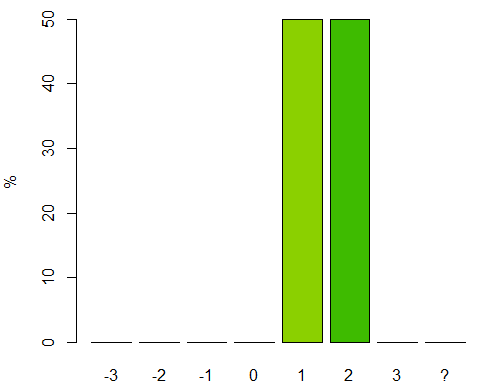 ## 
## -3 -2 -1  0  1  2  3  ? 
##  0  0  0  0 50 50  0  0 
## [1] "Екологія"
##                                                                                                                       contep_SQ008 
## "[Дисципліни вільного вибору в цілому викладаються на належному професійному рівні] Зміст освітньої програми та якість викладання"## 
## -3 -2 -1  0  1  2  3  ? 
##  0  0  0  0  0 50 50  0 
## [1] "Екологія"
##                                                                                                                    contep_SQ009 
## "[Обов’язкові навчальні дисципліни викладаються на належному професійному рівні] Зміст освітньої програми та якість викладання"## 
## -3 -2 -1  0  1  2  3  ? 
##  0  0  0  0  0 50 50  0 
## [1] "Екологія"
##                                                                       contep_SQ010 
## "[Розклад занять є зручним для Вас] Зміст освітньої програми та якість викладання"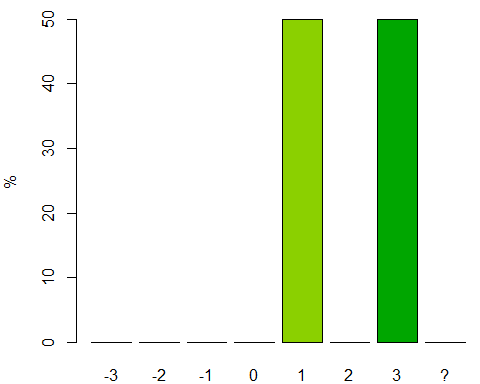 ## 
## -3 -2 -1  0  1  2  3  ? 
##  0  0  0  0 50  0 50  0 
## [1] "Екологія"
##                                                                                                                                  contep_SQ011 
## "[Освітня програма містить достатню кількість дисциплін для підготовки до викладацької діяльності за спеціальністю] Зміст освітньої прогр..."## 
## -3 -2 -1  0  1  2  3  ? 
##  0  0  0  0  0 50 50  0 
## [1] "Екологія"
##                                                                                                                               contep_SQ012 
## "[Дисципліни освітньої програми забезпечують належний рівень англомовного академічного письма, достатній для комунікації в міжнародному н"## 
## -3 -2 -1  0  1  2  3  ? 
##  0  0  0  0  0 50 50  0 
## [1] "Екологія"
##                                                                                                         contep_SQ013 
## "[Процедура оскарження результатів навчання є прозорою та зрозумілою] Зміст освітньої програми та якість викладання"## 
## -3 -2 -1  0  1  2  3  ? 
##  0  0  0  0 50 50  0  0 
## [1] "Екологія"
##                                                                                                                contep_SQ014 
## "[Ви безпосередньо можете вплинути на перегляд та зміни у освітній програмі] Зміст освітньої програми та якість викладання"## 
## -3 -2 -1  0  1  2  3  ? 
##  0  0  0  0 50 50  0  0 
## [1] "Екологія"
##                                                                                contep_SQ015 
## "[Ви чітко поінформовані про етапи навчання] Зміст освітньої програми та якість викладання"## 
##  -3  -2  -1   0   1   2   3   ? 
##   0   0   0   0   0   0 100   0 
## [1] "Екологія"
##                                                                                                                                 contep_SQ016 
## "[Ви чітко поінформовані про підготовку до захисту та саму процедуру захисту дисертаційного проекту] Зміст освітньої програми та якість вик"## 
##  -3  -2  -1   0   1   2   3   ? 
##   0   0   0   0   0   0 100   0 
## [1] "Екологія"
##                                                                                                     commun_SQ001 
## "[Затверджена тема дисертаційного проекту відповідає моїм науковим інтересам] Комунікація з науковим керівником"## 
## -3 -2 -1  0  1  2  3  ? 
##  0  0  0  0  0 50 50  0 
## [1] "Екологія"
##                                                                                                               commun_SQ002 
## "[Мій науковий керівник регулярно спілкується зі мною за темою дисертаційного проекту ] Комунікація з науковим керівником"## 
##  -3  -2  -1   0   1   2   3   ? 
##   0   0   0   0   0   0 100   0 
## [1] "Екологія"
##                                                                                                                                    commun_SQ003 
## "[Мій науковий керівник відразу реагує на мої запитання, що виникають протягом роботи над дисертаційним проектом] Комунікація з науковим ке..."## 
##  -3  -2  -1   0   1   2   3   ? 
##   0   0   0   0   0   0 100   0 
## [1] "Екологія"
##                                                                                                                          commun_SQ004 
## "[Мій науковий керівник достатньо компетентний для того, щоб керувати моїм дисертаційним проектом] Комунікація з науковим керівником"## 
##  -3  -2  -1   0   1   2   3   ? 
##   0   0   0   0   0   0 100   0 
## [1] "Екологія"
##                                                                                                                                   commun_SQ005 
## "[Педагогічних навичок мого керівника достатньо для того, щоб виступати науковим керівником мого дисертаційного проекту] Комунікація з нау..."## 
##  -3  -2  -1   0   1   2   3   ? 
##   0   0   0   0   0   0 100   0 
## [1] "Екологія"
##                                                                                                                                  commun_SQ006 
## "[Я потребую додаткових фахових консультацій за темою дисертаційного проекту, окрім тих, що надає мій науковий керівник] Комунікація з науко"## 
## -3 -2 -1  0  1  2  3  ? 
##  0  0  0  0 50 50  0  0 
## [1] "Екологія"
##                                                                                                                   commun_SQ007 
## "[Мій науковий керівник залучає зовнішніх консультантів з теми мого дисертаційного проекту] Комунікація з науковим керівником"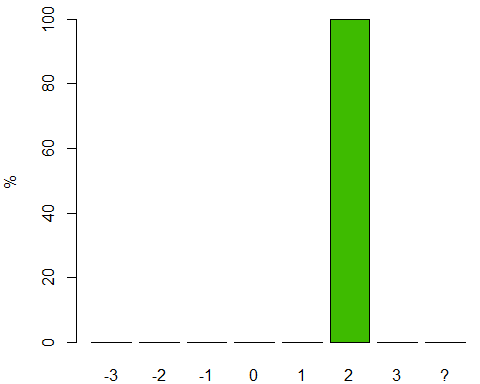 ## 
##  -3  -2  -1   0   1   2   3   ? 
##   0   0   0   0   0 100   0   0 
## [1] "Екологія"
##                                                                                                                                 commun_SQ008 
## "[Я завжди можу розраховувати на підтримку наукового керівника, якщо виникають якісь питання щодо дисертаційного проекту] Комунікація з нау"## 
##  -3  -2  -1   0   1   2   3   ? 
##   0   0   0   0   0   0 100   0 
## [1] "Екологія"
##                                                                                                                      tangibles_SQ001 
## "[На факультеті є достатньо сучасного обладнання для забезпечення навчального процесу] Матеріальне забезпечення навчального процесу"## 
##  -3  -2  -1   0   1   2   3   ? 
##   0   0   0   0   0 100   0   0 
## [1] "Екологія"
##                                                                                                                               tangibles_SQ002 
## "[На факультеті є достатньо сучасного обладнання для забезпечення наукової діяльності за темою дисертаційного проекту] Матеріальне забезп..."## 
##  -3  -2  -1   0   1   2   3   ? 
##   0   0   0   0   0 100   0   0 
## [1] "Екологія"
##                                                                                                 tangibles_SQ003 
## "[Будівлі та приміщення факультету знаходяться у належному стані] Матеріальне забезпечення навчального процесу"## 
## -3 -2 -1  0  1  2  3  ? 
##  0  0  0  0 50  0 50  0 
## [1] "Екологія"
##                                                                                  tangibles_SQ004 
## "[Навчальні матеріали є доступними та актуальними] Матеріальне забезпечення навчального процесу"## 
## -3 -2 -1  0  1  2  3  ? 
##  0  0  0  0  0 50 50  0 
## [1] "Екологія"
##                                                                                         tangibles_SQ005 
## "[На факультеті є доступ до сучасної наукової літератури] Матеріальне забезпечення навчального процесу"## 
## -3 -2 -1  0  1  2  3  ? 
##  0  0  0  0  0 50 50  0 
## [1] "Екологія"
##                                                                                                                                      acmob_SQ001 
## "[Навчання на PhD програмі дає можливість проходити наукове стажування в Україні за темою дисертаційного проекту] Академічна мобільність та ..."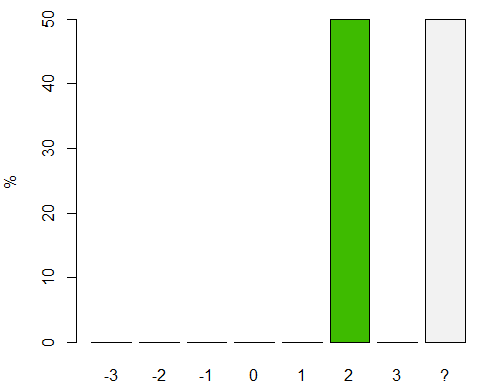 ## 
## -3 -2 -1  0  1  2  3  ? 
##  0  0  0  0  0 50  0 50 
## [1] "Екологія"
##                                                                                                                                   acmob_SQ002 
## "[Навчання на PhD програмі дає можливість проходити наукове стажування за кордоном за темою дисертаційного проекту] Академічна мобільність т"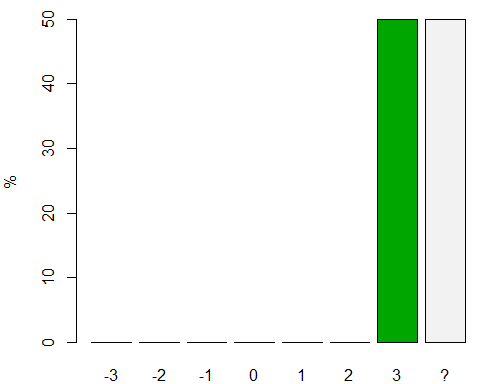 ## 
## -3 -2 -1  0  1  2  3  ? 
##  0  0  0  0  0  0 50 50 
## [1] "Екологія"
##                                                                                                                                acmob_SQ003 
## "[Навчання на програмі PhD дає мені можливість долучатись до наукових проектів в Україні] Академічна мобільність та апробація результатів"## 
##  -3  -2  -1   0   1   2   3   ? 
##   0   0   0   0   0 100   0   0 
## [1] "Екологія"
##                                                                                                                                  acmob_SQ004 
## "[Навчання на програмі PhD дає мені можливість долучатись до міжнародних наукових проектів] Академічна мобільність та апробація результатів"## 
## -3 -2 -1  0  1  2  3  ? 
##  0  0  0  0  0  0 50 50 
## [1] "Екологія"
##                                                                                                            acmob_SQ005 
## "[Науковий керівник консультує мене у підготовці наукових публікацій] Академічна мобільність та апробація результатів"## 
##  -3  -2  -1   0   1   2   3   ? 
##   0   0   0   0   0   0 100   0 
## [1] "Екологія"
##                                                                                                                                      acmob_SQ006 
## "[Протягом навчання на програмі PhD мене залучають до участі у конференціях та круглих столах] Академічна мобільність та апробація результат..."## 
## -3 -2 -1  0  1  2  3  ? 
##  0  0  0  0 50  0 50  0 
## [1] "Екологія"
##                                                                                                                                    acad_SQ001 
## "[Заклад вищої освіти  забезпечує  дотримання  академічної  доброчесності  у моїй професійній  діяльності] Академічна доброчесність та конфл"## 
## -3 -2 -1  0  1  2  3  ? 
##  0  0  0  0  0 50 50  0 
## [1] "Екологія"
##                                                                                                           acad_SQ002 
## "[Мій науковий керівник має доступ до програм перевірки на плагіат] Академічна доброчесність та конфліктні ситуації"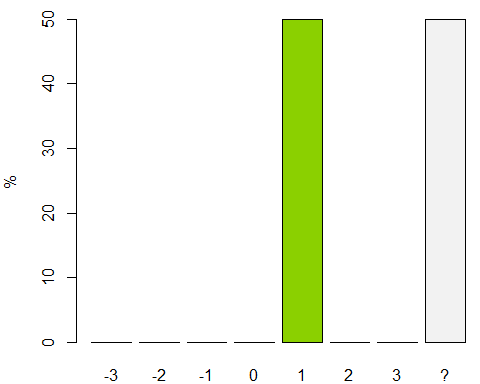 ## 
## -3 -2 -1  0  1  2  3  ? 
##  0  0  0  0 50  0  0 50 
## [1] "Екологія"
##                                                                                                                acad_SQ003 
## "[Мій науковий керівник дотримується кодексу академічної доброчесності ] Академічна доброчесність та конфліктні ситуації"## 
## -3 -2 -1  0  1  2  3  ? 
##  0  0  0  0  0 50 50  0 
## [1] "Екологія"
##                                                                                                   acad_SQ004 
## "[Я особисто дотримуюсь кодексу академічної доброчесності ] Академічна доброчесність та конфліктні ситуації"## 
## -3 -2 -1  0  1  2  3  ? 
##  0  0  0  0  0 50 50  0 
## [1] "Екологія"
##                                                                                                                                   acad_SQ005 
## "[Я поінформований про процедуру врегулювання конфліктних ситуацій у межах університету (включаючи пов’язаних із сексуальними домаганням..."## 
## -3 -2 -1  0  1  2  3  ? 
##  0  0  0  0  0 50  0 50 
## [1] "Екологія"
##                                                                                                                                              sat_SQ001 
## "[Наскільки Ви у цілому задоволені навчанням на даній освітній програмі PhD?] Дайте відповідь на запитання за шкалою:               Зовсім не задовол"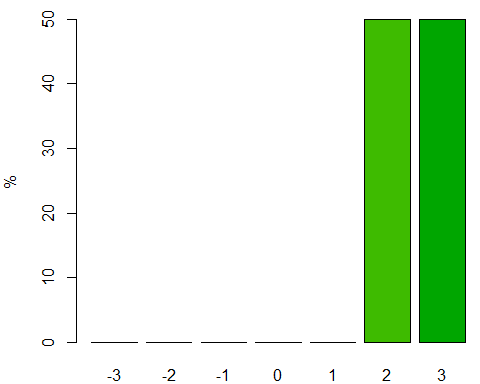 ## 
## -3 -2 -1  0  1  2  3 
##  0  0  0  0  0 50 50 
## [1] "Екологія"
##                                                                                                                                             exp_SQ001 
## "[Наскільки виправдались Ваші очікування щодо навчання на даній освітній програмі PhD?] Дайте відповідь на запитання за шкалою:               Зовсім"## 
## -3 -2 -1  0  1  2  3 
##  0  0  0  0  0 50 50 
## [1] "Екологія"
##                                                          fin 
## "Чи плануєте Ви успішно завершити навчання на програмі PhD?"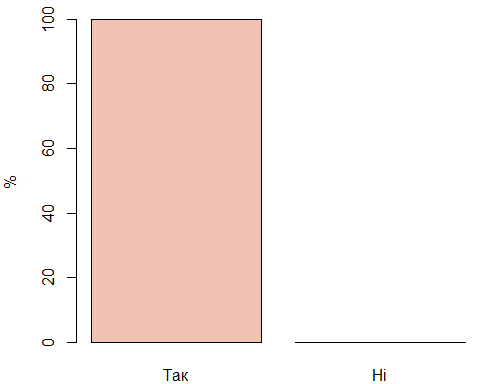 ## 
## Так  Ні 
## 100   0 
## [1] "Екологія"
##                                                                                                                                        recom_SQ001 
## "[Чи порекомендуєте Ви навчання на цій програмі або співпрацю у рамках програми своїм друзям, знайомим, колегам та ін.?] Дайте відповідь на за..."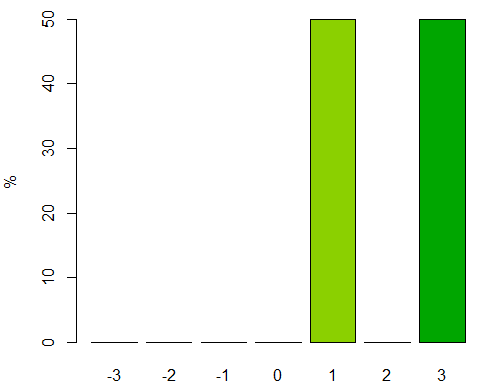 ## 
## -3 -2 -1  0  1  2  3 
##  0  0  0  0 50  0 50 СтатьЖЧБез відповідіВсьогоМатематика1102Зовсім не погоджуюсьГоловним чином не погоджуюсьШвидше не погоджуюсьРівною мірою погоджуюсь та ніШвидше погоджуюсьГоловним чином погоджуюсьПовністю погоджуюсьВажко сказатиЗначення-3-2-10123?ОзнакаСереднєОпис освітньої програми є цілком зрозумілим1,5Опис освітньої програми відповідає реальному процесу навчання2,5Опис освітньої програми та всіх дисциплін є у вільному доступі (наприклад, на сайті університету)2,5Процес обрання дисциплін вільного вибору є прозорим та зрозумілим2,5Критерії оцінювання знань є прозорими та зрозумілим 2,5Серед дисциплін вільного вибору є такі, що відповідають Вашим науковим та особистим інтересам3Перелік та зміст обов’язкових дисциплін відповідає меті освітньої програми1,5Дисципліни вільного вибору в цілому викладаються на належному професійному рівні2,5Обов’язкові навчальні дисципліни викладаються на належному професійному рівні2,5Розклад занять є зручним для Вас2Освітня програма містить достатню кількість дисциплін для підготовки до викладацької діяльності за спеціальністю2,5Дисципліни освітньої програми забезпечують належний рівень англомовного академічного письма, достатній для комунікації в міжнародному науковому середовищі2,5Процедура оскарження результатів навчання є прозорою та зрозумілою1,5Ви безпосередньо можете вплинути на перегляд та зміни у освітній програмі1,5Ви чітко поінформовані про етапи навчання3Ви чітко поінформовані про підготовку до захисту та саму процедуру захисту дисертаційного проекту3Затверджена тема дисертаційного проекту відповідає моїм науковим інтересам2,5Мій науковий керівник регулярно спілкується зі мною за темою дисертаційного проекту 3Мій науковий керівник відразу реагує на мої запитання, що виникають протягом роботи над дисертаційним проектом3Мій науковий керівник достатньо компетентний для того, щоб керувати моїм дисертаційним проектом3Педагогічних навичок мого керівника достатньо для того, щоб виступати науковим керівником мого дисертаційного проекту3Я потребую додаткових фахових консультацій за темою дисертаційного проекту, окрім тих, що надає мій науковий керівник1,5Мій науковий керівник залучає зовнішніх консультантів з теми мого дисертаційного проекту2Я завжди можу розраховувати на підтримку наукового керівника, якщо виникають якісь питання щодо дисертаційного проекту3На факультеті є достатньо сучасного обладнання для забезпечення навчального процесу2На факультеті є достатньо сучасного обладнання для забезпечення наукової діяльності за темою дисертаційного проекту2Будівлі та приміщення факультету знаходяться у належному стані2Навчальні матеріали є доступними та актуальними2,5На факультеті є доступ до сучасної наукової літератури2,5Навчання на PhD програмі дає можливість проходити наукове стажування в Україні за темою дисертаційного проекту2Навчання на PhD програмі дає можливість проходити наукове стажування за кордоном за темою дисертаційного проекту3Навчання на програмі PhD дає мені можливість долучатись до наукових проектів в Україні2Навчання на програмі PhD дає мені можливість долучатись до міжнародних наукових проектів3Науковий керівник консультує мене у підготовці наукових публікацій3Протягом навчання на програмі PhD мене залучають до участі у конференціях та круглих столах2Заклад вищої освіти  забезпечує  дотримання  академічної  доброчесності  у моїй професійній  діяльності2,5Мій науковий керівник має доступ до програм перевірки на плагіат1Мій науковий керівник дотримується кодексу академічної доброчесності2,5Я особисто дотримуюсь кодексу академічної доброчесності2,5Я поінформований про процедуру врегулювання конфліктних ситуацій у межах університету (включаючи пов’язаних із сексуальними домаганнями, дискримінацією та корупцією, суперечності з науковим керівником)2Наскільки Ви у цілому задоволені навчанням на даній освітній програмі PhD?2,5Наскільки виправдались Ваші очікування щодо навчання на даній освітній програмі PhD?2,5Чи порекомендуєте Ви навчання на цій програмі або співпрацю у рамках програми своїм друзям, знайомим, колегам та ін.?2